Publicado en  el 22/08/2016 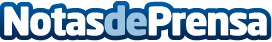 Ser emprendedor es factible con estas recomendacionesConsejos que deberían servir a todos aquellos que estén pensando si ser emprendedor Datos de contacto:Nota de prensa publicada en: https://www.notasdeprensa.es/ser-emprendedor-es-factible-con-estas Categorias: Emprendedores http://www.notasdeprensa.es